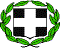 ΠΕΡΙΦΕΡΕΙΑ ΣΤΕΡΕΑΣ ΕΛΛΑΔΑΣΠΕΡΙΦΕΡΕΙΑΚΗ ΕΝΟΤΗΤΑ ΕΥΒΟΙΑΣ Δ/ΝΣΗ ΑΝΑΠΤΥΞΗΣ Ταχ. Δ/νση      : Λ.ΧΑΪΝΑ 93, ΧΑΛΚΙΔΑΤαχ. Κώδικας  : 34100Πληροφορίες : Σ.Καλαβρή Τηλέφωνο       : 22213-53512ΕΙΔΟΣ ΚΡΕΑΤΑ ΟΚΤΩΒΡΙΟΣ  2018 ΜΕΣΗ ΛΙΑΝΙΚΗ ΤΙΜΗ 1Κοτοπουλα τ. 65%3,002Μοσχάρι σπάλα Α/Ο/9,903Βόειο σπάλα Α/Ο/9,904Αρνί νωπό γάλακτος 6,855Αρνί νωπό 6,756Αρνί συκωταριά νωπό 5,657Χοιρινό μπούτι Α/Ο. 5,408Χοιρινή σπάλα Α/Ο 5,259Χοιρινή Μπριζόλα Μ/Ο 5,1510ΚΙΜΆΣ ΝΩΠΌΣ ΑΠΌ ΝΕΑΡΌ ΜΟΣΧΆΡΙ Α/Ο/ (8-10 μηνών ) ΚΟΜΜΑΤΙ ΑΠΟ ΜΠΟΥΤΙ ΕΓΧΩΡΙΟ 9,25